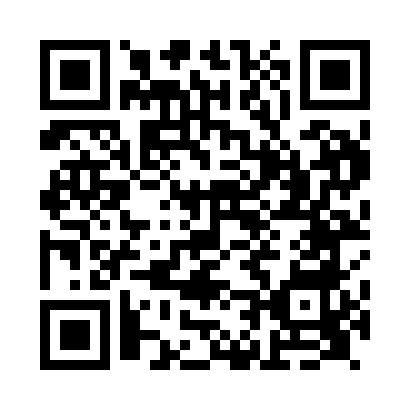 Prayer times for Arbuthnott, Aberdeenshire, UKWed 1 May 2024 - Fri 31 May 2024High Latitude Method: Angle Based RulePrayer Calculation Method: Islamic Society of North AmericaAsar Calculation Method: HanafiPrayer times provided by https://www.salahtimes.comDateDayFajrSunriseDhuhrAsrMaghribIsha1Wed3:145:211:066:208:5311:002Thu3:135:181:066:218:5511:013Fri3:115:161:066:228:5711:024Sat3:105:141:066:248:5911:035Sun3:095:121:066:259:0111:046Mon3:085:091:066:269:0311:057Tue3:075:071:066:279:0511:068Wed3:065:051:066:289:0811:079Thu3:055:031:066:309:1011:0810Fri3:035:011:066:319:1211:0911Sat3:024:591:066:329:1411:1012Sun3:014:571:066:339:1611:1113Mon3:004:551:066:349:1811:1214Tue2:594:531:066:359:2011:1315Wed2:584:511:066:369:2111:1416Thu2:584:491:066:389:2311:1517Fri2:574:471:066:399:2511:1618Sat2:564:451:066:409:2711:1719Sun2:554:431:066:419:2911:1820Mon2:544:421:066:429:3111:1921Tue2:534:401:066:439:3311:2022Wed2:524:381:066:449:3411:2023Thu2:524:371:066:459:3611:2124Fri2:514:351:066:469:3811:2225Sat2:504:341:066:479:4011:2326Sun2:504:321:066:489:4111:2427Mon2:494:311:076:489:4311:2528Tue2:484:291:076:499:4411:2629Wed2:484:281:076:509:4611:2730Thu2:474:271:076:519:4811:2731Fri2:474:261:076:529:4911:28